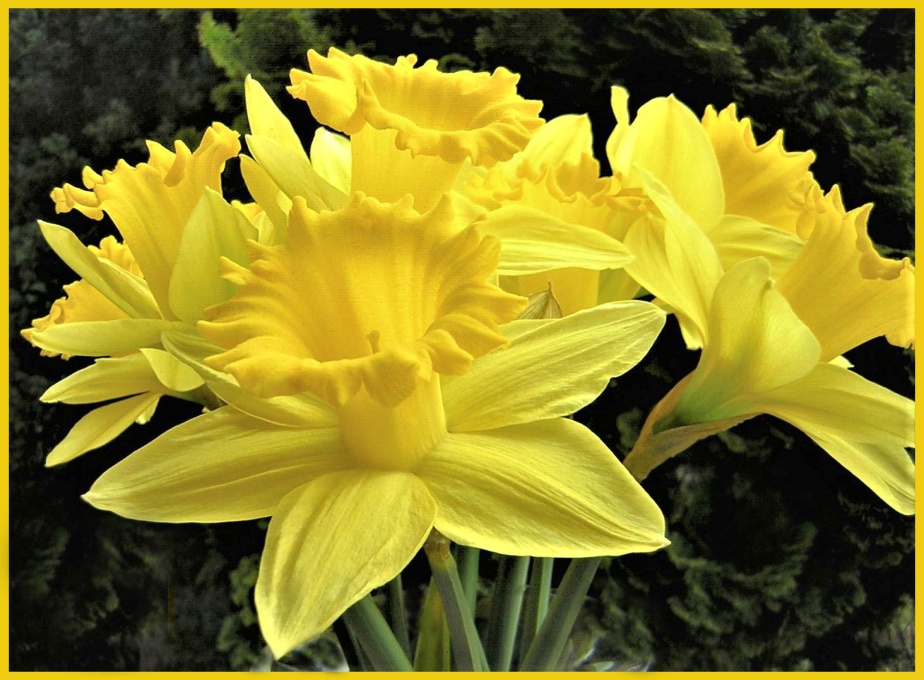 Nežinomos žinios apie žemiškąjį ir dangiškąjį Jėzaus Kristaus gyvenimą- 6 dalis -Pranešimo temos:Tikėjimo apie Jėzaus vidinius dieviškus nurodymus ir tariamą jo nukryžiavimą pataisymas.Dangaus dieviškųjų įstatymų iškraipymas ankstesnių žydų raštuose ir jų pražūtingas poveikis dievobaimingų žmonių gyvenimui iki pat šių dienų.Dėl to toliau auga klastotojų ir vidinių žmonių sąmonė.Kodėl Jėzus buvo paskelbtas antgamtiniu liaudies didvyriu ir asmenybe.Raginimas atsiriboti nuo dvasinių lyderių nuomonių ir mokymų.Ką gali reikšti dovanos ar aukos.Kaip kiekvieną akimirką gali pavykti priartėti prie dangiškojo gyvenimo.Paaiškinimas apie evoliucijos įvykius Dangaus karalystėje nuo ankstesnio pirmapradžio sukūrimo su pirmosiomis būtybėmis iki teisingos visų šviesių būtybių ir meilės dvasios (Dievo) lygybės.* * *Pranešimo tęsinys:Mano Jėzaus gyvenimas klajonėse su nuolat besikeičiančiais geraširdžiais ir draugiškais palydovais ir palydovėmis - jie buvo įsikūnijusios dangiškosios išganymo plano būtybės, krikščionių religijose jie vadinami mokiniais - buvo visai kitoks, nei jums religiškai perduotas. Paprasti žmonės jautėsi patraukti mano švelnaus balso ir ypač gilių naujų, jiems dar nežinomų dieviškų teiginių, todėl kurį laiką lydėjo mane kaip tikri širdies draugai. Dar prieš patekdamas į nelaisvę įtariau, kad vieną dieną vienas iš naujųjų bendražygių mane išduos. Tačiau tikslaus sulaikymo laiko ir vietos nežinojau. Jei būčiau tai žinojęs, būčiau išvengęs daugelio kančių ir būčiau galėjęs daug daugiau metų praleisti su savo širdies draugais, kuriuos mano vidinė šviesos būtybė gerai pažinojo iš dangiškosios būties. Jūs, dangaus šviesos sūnūs ir dukros, ar galite tai priimti?Rašto aiškintojai dar ir šiandien tiki, kad aš buvau vedamas mūsų mylimojo Tėvo-Ur valios Aš Esu Meilės sąjungoje taip, kad per anksti užbaigiau savo gyvenimą erškėčių vainiku ir neapsakomais skausmais ant kryžiaus. Tačiau tai klaidingas teiginys, kuris gali kilti tik iš jos širdies šalto proto. Jei Dievas, dangiškoji pirmapradė dvasia, kuri yra didžiausia kūrinijos meilė ir gailestingumas, būtų atvedęs mane į tokią žiaurią gyvenimo pabaigą, tuomet jis iš tiesų būtų ne ką geresnis už giliausiai puolusius, šalčiausios širdies žmones ir sielas šioje žemėje.Jis visuomet rūpinosi mūsų gyvenimu ir jautriai mumis rūpinosi. Jis davė mums patarimų ir įspėjimų, kad nesusidurtume su pagunda pakenkti sau žmogiškai ir dvasiškai dėl sąmoningumo ir nuomonių skirtumų savo širdyse. Per Vidinį Žodį jis galėjo mums pasakyti tik tai, kas šiuo metu mums buvo akivaizdu Pirmapradėje Saulėje, nes ateities vaizdą galima nustatyti tik iš naujausių, dabartinių kosminio gyvenimo situacijų. Todėl negalėjome gauti jokių įžvalgių ir tikslių nuorodų savo žemiškajam gyvenimui. Tai žinojome iš Jo, todėl gavau tik trumpus įspėjimus, kad susimąstytume, būtume atsargūs savo ateities planuose ir veiksmuose. Mes žinojome, kad visada gresia pavojus netekti gyvybės, nes mūsų ieško Erodo kareiviai. Tiems, kurie gali tai įsivaizduoti, aišku, kad niekada negalėtume viešai pasirodyti su savo Vidiniu žodžiu. Priešingai, turėjome surasti jam geras slėptuves, kad galėtume netrukdomi priimti Dangiškojo Tėvo-Ur žinutes.Sunkias mano gyvenimo su dangiškaisiais tikinčiaisiais aplinkybes Rašto aiškintojai iškraipė daugelyje įvairių raštų. Teigiama, kad kartu su manimi keliavo tik dvylika vyrų. Tačiau tai buvo klaidingai perduota visuomenei ir, deja, religiškai orientuota žmonija tuo tiki iki šiol.Tokius iškraipymus jau žinojome iš žydų raštų, kuriuos kartkartėmis skaitydavome, kad įsitikintume, kaip žydai laikosi Dievo įstatymo. Skaitydami kai kurias jų raštų ištraukas buvome labai nusivylę arba pasibaisėję. Formuluotė buvo labai griežta ir šalta, todėl iš proto. Mums tai nepatiko, nes per mano įkvėptą Dievo žodį girdėjome, kaip mūsų mylimas Tėvas-Ur daug šilčiau ir gailestingiau kalba. Tai mums buvo įrodymas, kad jų raštai negalėjo būti parašyti iš gailestingojo meilės šaltinio. Vėliau jais nesidomėjome, nes vien iš žodžių vibracijos galėjome pasakyti, kad šie tekstai negalėjo būti iš Dievo. Tai mums buvo svarbus suvokimas, kad dar labiau atsigręžtume į vidinį Dievo šaltinį. Tik jo nauji įkvėpti apreiškimai su nežinomomis žiniomis atnešdavo mums širdies šilumą, ir mes visada po žinios matydavome save aukštesnėje vibruojančioje šviesoje, kaip širdžiai atvirus meilės dvasios žmones. Niekada mūsų gyvenimas nebuvo lengvas, nes iš išorės susidurdavome su didžiausiais sunkumais. Mano palydovų šeimos nariai mums labai priekaištavo, kad aklai einame į pražūtį, nes turėjome kitokių gyvenimo ketinimų, kurie neatitiko jų įprasto gyvenimo būdo ir religinių įsitikinimų. Mes jiems buvome tarsi raupsuotieji, kurių niekas nenorėjo matyti. Jie kaltino mane, kad savo žiniomis suvedžiojau savo bendražygius ir padariau juos priklausomus. Jie kaltino mane, kad vedu juos į pražūtį, ir įspėjo juos nebendrauti su manimi. Jie žinojo tik savo Bibliją, o joje buvo parašyta: "Kas pasitraukia nuo savo religinių žinių ir atsigręžia į kitas, tą suvedžioja Dievo priešininkas".Štai kokie griežti ir fanatiški žydai buvo vieni kitiems, taip pat ir mums. Supratome, kad esame jų nepageidaujami. Tačiau nė vienas iš jų neišdavė mūsų Erodui, nes nepritarė jo smurtiniam vadovavimo būdui bendradarbiaujant su romėnais. Todėl mums nebuvo jokio pavojaus iš jų pusės. Daug daugiau rūpesčių mums kėlė keletas piktų kompanionų, kurie nuolat kėlė problemų palapinių miestelyje. Jie staiga pasipriešino dieviškoms žinioms, nes iš kitų žmonių girdėjo, kad jose esą yra netiesos, todėl jos turėjusios ateiti iš Dievo priešininko. Šie dvasiškai dar nesubrendę bendražygiai nesugebėjo atskirti to, kas kyla iš širdies, nuo to, kas kyla iš proto, todėl jie neteisingai suprato mūsų pranešimus arba juos trikdė kai kurie apreiškimo žodžiai, nes atskiriems žodžiams jie teikė didesnę reikšmę nei apreiškimo prasmei. Tai taip pat buvo priežastis, dėl kurios mes niekada viešai neskelbėme "Vidinio žodžio". Mes jau žinojome iš savo mylimo Tėvo Uro, kad neturėtume viešai skelbti Apreiškimo žodžio, nes tai jau reikštų kišimąsi į giliai puolusių atkritusių planetos būtybių gyvenimo principą.Kai kurie dangiškojo išganymo plano tikintieji, kurie ilgiau mane lydėjo ir kaupė patirtį su mano vidiniu žodžiu, kartkartėmis patys imdavosi Dievo žodžio. Tačiau jiems nepavyko giliau įsiskverbti į dvasinę sąmonę, nes jie vis dar gyveno dvasiniu pažinimu pernelyg paviršutiniškai, nekreipdami dėmesio į dieviškąją rimtį paviršiuje. Jie taip pat padarė didelę klaidą: užuot žvelgę į dieviškosios žinios prasmę iš kosminio-teisinio dangaus būtybių požiūrio taško, jie į ją žvelgė pernelyg žmogiškai ir siejo ją daugiausia su žemiškuoju gyvenimu. Todėl jų žmogiškoji sąmonė neišsiplėtė taip, kaip to norėtų jų plačiai subrendusi siela ir Dievo Dvasia. Tik tada, kai pašvęstasis rimtai stengsis mąstyti apie savo žemiškąjį ir amžinąjį dvasinį gyvenimą, kad galėtų tobulinti savo sąmonę, tik tada jis norės užduoti Dievo dvasiai dar gilesnius klausimus. Jis tai daro ne iš smalsumo, bet tik dėl vidinio širdies ryšio su Dievu, kai savo siela jaučia, kad nori suprasti tą ir aną iš dangiškojo įstatymo. Tik taip jo sąmonė auga ir keičiasi pagal jo plačiai subrendusią sielą. Jei jis kasdien po truputį įgyvendina savo žinias iš nuoširdaus įsitikinimo, jo sąmonė vis labiau plečiasi. Tokioje dvasiškai malonioje būsenoje jis gali nuolat dvasiškai žvelgti toliau už žmogiškojo horizonto savo gyvenime. Tuomet jo žemiškasis laikas jam labai brangus, nes kiekvieną akimirką dėl naujų atradimų jis gali tapti dvasiškai turtingesnis. Tai jam yra brangūs papuošalai, kuriuos nuoširdus skelbėjas labiausiai vertina ir už kuriuos yra labai dėkingas Dievui.Tačiau dvasiškai vienpusiškam ir paviršutiniškam žmogui tai nepavyksta su vidiniu Dievo žodžiu, nes jam vis dar pernelyg svarbus jo ankstesnis žmogiškas mąstymas. Jo sielos sąmonė, kuri visada gali būti šiek tiek ar gana toli dvasiškai priekyje žmogaus, vargu ar išsiplės, jei jis elgsis taip dvasiškai nejudriai. Šio tokio svarbaus sielos plėtimuisi, vibracijų kėlimui ir energijos didinimui skirto dėsningumo šiuo metu neteisingai supranta ir įsikūnijusios dangiškojo plano išganymo būtybės, kurios priima mano meilės žodį, taip pat tie, kurie jį girdi ar skaito. Visi jie nori vidiniu keliu priartėti prie Dangaus karalystės, bet jų nepastovus derėjimas su mano meilės dvasia Aš Esu ir jų aplaidumas įgyvendinant savo teisėtą žinojimą jų nelaiko.Na, mano, kaip Jėzaus, gyvenimas visiškai skyrėsi nuo to, ką jūs patyrėte iš biblinių pasakojimų ir filmų. Čia aš, Kristus, dar galėčiau daug ką ištaisyti, kas buvo suklastota, bet tam neužtenka diktoriaus turimo laiko. To meto Rašto aiškintojai žmogų Jėzų iš Nazareto, kuriame gyveno mano šviesioji būtybė, išaukštino iki antgamtinio liaudies herojaus ar antgamtinės asmenybės. Taip ir liks šiandieniniams šventraštininkams ir daugelio didelių bei mažų religinių bendruomenių vadovams, nes jie naudojasi manimi kaip vertingiausia figūra. Tiesą sakant, jie dar nesuprato mano paprasto gyvenimo, nes mėgsta laikyti save labai svarbiais. Tie, kurie gyvena pakylėti asmeninės puikybės, vargu ar galės suprasti mano nuolankų, atsitraukusį Jėzaus gyvenimą, jei apskritai galės. Toks žmogus nesugeba atskirti netiesos nuo tiesos teiginiuose apie mano Jėzaus gyvenimą. Jo siela neranda priėjimo prie savo žmogaus per smulkius, aukštai vibruojančius impulsus, kad emociškai suprastų, kas jo gautose žiniose yra tiesa, o kas - melas. Taip yra dėl to, kad jo sielą blokuoja aukštaičių saugyklos žmogaus pasąmonėje ir antsąmonėje, todėl jos sąmonė visada lieka nepakitusi, taip pat atsitinka ir su žmogumi. Tai liūdna būsena mano meilės dvasiai išdidaus žmogaus sieloje.Daugelio mažų religinių grupių ir didesnių religijų įkūrėjai, kurie dažnai naudojo mano vardą ir mėgdavo kalbėti apie tariamus mano mokymus, visada norėjo būti ypač gerbiami ir gerbiami žmonės tikinčiųjų akyse. Kaip matote, ne kitaip yra ir su jų pasekėjais šiandien. Tikintiesiems, kurie dvasiškai neišmanė ir prisijungė prie Rašto aiškintojų mokymo, Aš, Kristus Jėzuje, turėjau būti prisimintas visam gyvenimui ir visiems laikams kaip nepaaiškinamas ir nepasiekiamas stebukladarys. Taip jie turėjo daugiau galimybių į savo nelaisvą religinę bendruomenę pritraukti naujų atviros širdies žmonių ir dar labiau prie savęs pririšti savo narius. Religinių žmonių įnašų ir aukų dėka jie ilgą laiką gyveno gerai. Iš tiesų per mane, kaip figūrinį asmenį, jie taip pat nori priversti daugelį tikinčiųjų patikėti, kad šiandien aš jiems duočiau įsakymą dangaus karalystėje įkurti religinę bendruomenę ir ją išlaikyti. To niekada nesiruošiau skirti Dievą tikintiems žmonėms, nes religinė bendruomenė visada yra susijusi su vadovaujančiais vyrais ir jų mokymu. Daugybė pasaulio religinių bendruomenių neegzistuoja pagal mano nurodymus, nes jose mokoma pažiūrų, kurios niekada neturi nieko bendra su mano kukliu ir kukliu gyvenimu, be to, jose neperduodamas laisvas vidinis kelias į dangiškąją būtį. Mano meilės dvasia visada buvo prieš bet kokį prisirišimą prie pasaulėžiūros, taip pat prie įvairių religinių mokymų, mažesnių ar didesnių religinių bendruomenių. Niekada nepropagavau religinių ar dvasinių bendruomenių steigimo žemėje. To nesuprato ne tik Dievą tikintys, bet ir į vidų orientuoti žmonės iki pat šių laikų. Jie klaidingai mano, kad tai apie Jėzų paskelbė ir įsakė dangiškoji meilės dvasia. Tačiau jie labai klysta! Mano meilės dvasia nepritaria nelaisvoms religinėms ir dvasinėms bendruomenėms, nes sielos taip pat jaučiasi su jomis susietos pomirtiniame gyvenime, ir tai jau kartojasi tūkstančius žemiškųjų metų. Jie negali atitrūkti nuo bendruomenių ir vienas nuo kito, nes klausosi tik savo mokymo vadovo ir yra prisirišę prie jo. Galiausiai jie tampa jo vergais ir vėl įsikūnija su juo šiame pasaulyje pagal jo patarimą - ir tai būriais. Jie jam dėkingi, nes jis neva suteikė jiems dvasinių žinių apie aukštesnę sąmonę. Tačiau iš tiesų dėl religinės priklausomybės jie lieka pririšti prie žemės, o jų siela - nežemiškame pomirtiniame pasaulyje.Mano žinutės užrašai skirti šių dienų vidiniams žmonėms, kurie yra susiję su tikėjimo bendruomenėmis ir jų vadovais. Aš kreipiuosi į juos iš didžiausios visuotinės širdies su dieviškos rimties įspėjamaisiais virpesiais ir prašau jų pabusti iš savo neteisingo elgesio ar klaidingos orientacijos miego! Šis miegas juos lydi jau eonus nežemiškojo laiko ir tūkstantmečius žemiškojo laiko. Ar galite tai įsivaizduoti?Aš, Kristus, kviečiu į visų religiškai susaistytų žmonių širdis ir klausiu jų apie skelbėją: Kada pagaliau išsilaisvinsite nuo religinių ir dvasinių vadovų nuomonių ir mokymų?Kada jūsų žmogiškoji ir sielos sąmonė pabus dvasiškai savarankiška?Tai klausimai tiems geraširdžiams tikintiems žmonėms, kurie pasiklydo tamsiame pasaulio miške. Jiems patariu išsilaisvinti nuo visų religinių ir dvasiškai orientuotų mokytojų, kurie tikina veikiantys mano vardu. Ši lemtinga klaida jiems kainavo daugybę kančių, be to, jie visada tikėjo, kad tai Aš paprašiau jų įsikūnyti į tamsią žemę ir įkurti taikos karalystę. Tačiau iš tikrųjų šią klaidą jums šnabždėjo tamsiosios būtybės, kurios nebenori sugrįžti į dangiškąją būtį, nes jos puikiai žino, kad energetiškai ir materialiai gerai jaučiasi tik tada, kai jūs esate šalia jų.Pabuskite iš dvasinio miego, kuriuo miegojote daugybę amžių! Atsukite jiems nugaras ir kartu su manimi viską paruoškite savo dvasiniam sugrįžimui namo! Šį didįjį prašymą teikiu jūsų širdims, kad galėtumėte laisvai į jį atsižvelgti.Mano buvę geraširdžiai bendražygiai, - jie buvo įsikūnijusios dangiškojo plano išgelbėjimo būtybės, kurios kurį laiką mane lydėjo, - taip pat buvo apakinti to meto religinių vadovų, kol galiausiai nuo jų išsivadavo ir buvo pasirengę, kaip ir aš, gyventi laisvą ir nepriklausomą gyvenimą. Čia nebeliko vietos kito žmogaus surišimui ir religinei įtakai jam. Visi, kurie mano, kad aš juos dvasiškai užkerėjau, kad padėtų man geriau įgyvendinti savo gyvenimo tikslą, labai klysta. Visada leidžiu jiems laisvai ateiti ir išeiti. Nė vienas iš jų negalėjo pasakyti, kad aš jiems diktavau. Jie atėjo su manimi tik todėl, kad savo širdyje jautė, jog semiuosi iš aukštos vibracijos energijos šaltinio - Dievo. Jie tai suprato, nes jų širdys buvo atviros širdies šilumai, meilei ir saugumui, kuriuos jie dalijo ir kitiems. Tai buvo vienintelė priežastis, dėl kurios jie vėl ir vėl jautė trauką man ir laikinai pasiliko. Kai kurie kartais atnešdavo man tik nedidelių materialių dovanėlių, kad parodytų, jog jiems patinka būti su manimi. Iš pradžių juos priėmiau nedrąsiai, bet paskui su dėkingumu, nes jie buvo iš jų širdies. Jie nesudarė įspūdžio, kad turėčiau jaustis įpareigotas ką nors daryti. Netrukus jie pajuto, kad jų buvimas nuoširdžioje ir taikioje aplinkoje man labai daug reiškia. Mūsų susibūrimus keliose palapinėse ir trumpalaikį bendruomenės gyvenimą su nedideliu skaičiumi atvirų bendražygių laikiau labai svarbiais mūsų dvasiniam tobulėjimui. Jei kas nors sustojo dvasiniame Vidiniame kelyje, nes manė, kad vis dar nori būti kažkuo reikšmingas kitiems žmonėms, jam iš tiesų labai sunku realizuoti savo dvasinį pažinimą. Patariau šiems žmonėms verčiau ieškoti dvasinės grupės, kurioje būtų asmeniškai pakylėtų, ryžtingų ir nesikeičiančių žmonių. Ten jie nebus pastebėti, jei rimtai nežiūrės į savo žinias apie dvasinį augimą.Iš savo pranešimų žinojau, kaip svarbu būti kartu su bendraminčiais ir kaip veikia dangiškasis vienodai ir nevienodai vibruojančių energijos dalelių (atomų) dėsnis. Taip pat žinojau, kad nelygiaverčiai žmonės dėl skirtingo požiūrio į gyvenimą patiria didelį neįveikiamą pasipriešinimą, o tai reiškia ne tik tarpusavio nesantaiką, bet ir pastebimą visų gyvybinės energijos praradimą. Dėl šių priežasčių galite suprasti, kodėl man labai rūpėjo, kad aplinkiniai ilgiau laikytųsi tokio paties požiūrio į gyvenimą ir teisėtą orientaciją. Tačiau dėl to nebuvau atmestinas ir neteisingas tiems, kurie nenorėjo atstovauti mūsų požiūriui į gyvenimą. Kai kurie iš jų nusivylė ir pasakė, kad Dievas gali kalbėti apie mane tik tas žinias, kurios neprieštarauja jų Biblijai ir gali suvokti jų sąmonę. Jie nebuvo atviri naujoms žinioms su giliais paaiškinimais. Ypač dieviškųjų nuorodų, kaip įgyvendinti nuolankumą ir kantrybę, jie negalėjo pakęsti, nes jų sąmonę gaubė dideli prieštaravimai.Po kurio laiko kartu paprašėme tokių sudėtingų žmonių savanoriškai mus palikti, nes nebenorėjome pritarti jų lemtingam elgesiui ir netolerancijai, prieštaraujančiai mūsų požiūriui į gyvenimą. Tačiau prieš tai mes jiems nurodėme, kad jei jie nori likti šalia mūsų, turėtų parodyti nuoširdų norą savo širdyje priartėti prie Dievo. Jei jie nuoširdžiai norėjo tai daryti ir stengėsi nuoširdžiai dirbti su mumis dėl savo trūkumų ir silpnybių, tai buvo didelis džiaugsmas mums, ypač man. Savo širdyje džiaugsmingai dėkojau mūsų mylimam Tėvui-Ur, esančiam Aš Esu-Meilė-Sąjungoje, kai žmogiškajai būtybei vėl pavyko savo žinutėmis šiek tiek priartėti prie kosminės Vienovės širdies. Tai buvo didžiausios mano dvasinės dovanos ir tik jos buvo svarbiausios. Pagal mūsų kuklų požiūrį į gyvenimą, tie, kurie iš pradžių klaidingai manė, kad turi parodyti man savo meilę išorinėmis dovanomis, vėliau taip pat susilygino. Paprastai juos atmesdavau su padėka, nes nenorėjau, kad jų dovanos man darytų įtaką. Teisingai atspėjau didelį pavojų, nes per išorines dovanas kai kurie žmonės, dažnai nesąmoningai, nori kam nors įsiteikti. Daugelis žemiškų pažiūrų žmonių nori pelnyti kieno nors palankumą, kad vėliau galėtų paveikti tą žmogų pagal savo valią. Tai galioja ne kiekvienam žmogui, bet aš iškart įtariau, kas nori pasinaudoti mano gera prigimtimi. Todėl neleidau, kad man būtų suteiktos skaičiuojamosios dovanos. Tačiau labai džiaugiausi maža smulkmena, pavyzdžiui, skaniai paruoštu maistu, kurį man su meile pasiūlė vienas iš palydovų. Vėl buvau naudingas ten, kur jiems reikėjo.Iš to matote, kas buvo svarbu mano ir aplinkinių laisvam gyvenimui.Šiandien kai kurie pamokslininkai gauna daug materialių dovanų. Dievo požiūriu tai priimtina tik tada, kai skelbėjas turi tik nedideles lėšas, kurios neleidžia jam gyventi normalaus, kuklaus gyvenimo. Tačiau jis neprivalo būti neturtingas, kad tokiu apgailėtinu ir nepadoriu būdu parodytų tariamą dieviškųjų šviesos būtybių kuklumą ir paprastumą. Kas neteisingai supranta dangiškąjį gyvenimo būdą, priverčia save gyventi nevertingomis sąlygomis, nes nežino, kad dieviškasis gyvenimo principas suteikia jam kažką vertingesnio. Prašome išsilaisvinti nuo klaidingos nuomonės, kad čia, žemėje, turėtumėte egzistuoti žemiau vertingo dangiškojo gyvenimo lygio, kad tariamai tokiu būdu parodytumėte Dieviškąją valią išorėje. Tai nebuvo ir iki šiol nėra skirta dangiškoms būtybėms, kurios įsikūnijo išganymo plane. Tačiau jie turėtų pagalvoti apie tai, kad, turėdami prekių ar finansinių lėšų perteklių ir vis tiek neatverdami savo širdies vargšams ir skurstantiems bendrakeleiviams, savo elgesiu tampa vis labiau negailestingi ir nemylintys. Kas taip gyvena, neturi stebėtis, jei vis labiau ir labiau aptraukia savo sielą negailestingumu. Tai gali turėti pražūtingų pasekmių, ypač sielai iš dangiškojo išgelbėjimo plano pomirtiniame gyvenime, bet apie tai nenoriu kalbėti šioje žinutėje dėl pranešėjo laiko stokos.Kad galėtų gyventi normalų ir orų gyvenimą, pamokslininkui leidžiama priimti finansines lėšas iš žinomų žmonių ir atviros širdies draugų. Tačiau parama turėtų būti dieviško kuklumo ribose. Jei tarp heroldo ir artimo žmogaus žmogiškoje ir dvasinėje plotmėje užsimezgė nuoširdi draugystė ir heroldui pasiūloma, pavyzdžiui, palikimas už nedidelę pragyvenimo sumą, jis gali jį priimti su dėkinga širdimi. Tačiau jis turėtų iš anksto žinoti, kad neturėtų keisti savo kuklaus ir paprasto gyvenimo būdo, nes kitaip atsidurs už teisėtai tekančios dieviškos meilės srovės ribų. Jei jis priima palikimą, gali padaryti savo gyvenimą vertingesnį. Tačiau sąžiningas pranašas niekada nepamirš savo vargingai gyvenančių bičiulių šiame negailestingame ir beširdiškame pasaulyje. Jis visada geranoriškai nešioja juos savo gailestingoje širdyje ir visada aukoja savo perteklių nedidelėmis aukomis vargšams ir nepasiturintiems žmonėms. Tai iš dieviškojo, gailestingojo meilės šaltinio kalbama ne tik skelbėjui, bet ir tiems žmonėms, kurie pasiryžo atverti savo širdis dieviškajai šviesai. Jiems taip pat kalbu iš didžiausios visuotinės širdies į jų sielos širdį, jų gyvenimo šerdį, kurioje saugoma aukščiausia visos kūrinijos dieviškosios meilės ir gailestingumo šviesos vibracija. Jei teisingai supratote dieviškąją prasmę, žinote, ką daryti, kad savo gerais darbais vėl suaktyvintumėte meilės ir gailestingumo šviesos vibraciją, kuri atsivėrė Dangaus Karalystėje. Iki šiol įstatymų besilaikančius pranašautojus jų pasekėjai išaukština daugybe susižavėjimo žodžių, be to, iš dėkingumo jiems dovanojama daug prekių ir kilnojamojo turto. Kai kurie šiandienos sekėjai neteisingai supranta tokių pamokslininkų paramą. Aukštai išaukštinti pamokslininkai vėliau gyvena prabangiuose būstuose ir namuose, nes klaidingai mano, kad jų gyvenimas jau turėtų būti panašus į dangiškąjį ir jam pritaikytas. Pamokslininkas, kuris leidžia, kad jo pasekėjai jį taip apdovanotų, nors jam užtektų pragyvenimo šaltinio ir jis nėra patekęs į bėdą, iš tiesų yra klaidingai informuotas. Jis nebegalės išgirsti mano vidinio žodžio per savo išaukštintą, kilnų gyvenimo būdą, kuris yra priskirtas žmogiškajai išdidybei. Vėlgi nieko neįtariantys pranašai leidžia sau padėti žmonėms, kurie atneša savo norą padėti išskaičiuodami, nes nori, kad jis dvasiškai ir materialiai būtų ten, kur yra jų suderinimas. Praeityje ir iki šiol priklausomi šnipai vis dar turi didžiulių problemų su savo globėjais. Be to, finansinių sunkumų gali patirti ir tie vienuoliai, kuriems padeda gailestingi, dievobaimingi žmonės arba kurie yra remiami už savo kuklų gyvenimą. Gali būti, kad baimė apima vienuolį, kai jis supranta, jog geras draugas nusigręžia nuo jo dėl žinios liudijimo atsisakymo, kuris iki šiol rėmė jį sunkioje finansinėje padėtyje. Kartais pamokslininkas praranda gerą draugą, nes jo atsakinga užduotis su Vidiniu žodžiu reikalauja milžiniškų laiko sąnaudų, todėl jam lieka mažai laiko skirti daugiau laiko žmonėms, kurie jam patinka, ir jų gyvenimui. Širdžiai atviras pamokslininkas iš vidaus jaučia, kad nori būti teisingas visiems ir nenori nuskriausti nė vieno gero draugo. Tačiau jam tiesiog nepavyksta būti visur. Kadangi jis negali skirti jiems pakankamai laiko, kai kurie naudingi žmonės gali juo nusivilti ir tiesiog beširdiškai ir nesuprasdami jį mesti. Jūs, atviros širdies žmonės, prašome užuojautos ir supratimo su nuoširdžiu pranašu. Duokite jam laiko atsikvėpti. Geri pamokslininkai buvo ir yra labai reti žemėje ir labai brangūs Dievo Dvasiai, brangesni už visus žemės brangakmenius. Jei galite tai suprasti, tuomet prašome nelipti prie bet kokio pranašautojo, kuris stengiasi iš visų jėgų. Būkite kantrūs ir leiskite jam pajusti, kad jis ir toliau gali jumis pasikliauti. Tai nuoširdus prašymas manęs, jūsų amžinojo brolio Kristaus, esančio Aš Esu, kuris labai dėkingas pranašautojams už jų nuoširdų, nepastebimą darbą visos kūrinijos labui. Taip pat dėkoju visoms kūrinijos būtybėms, nes mes visi su viltimi stovime už kiekvieną pranašautoją, kuris savo nuolankumu, kuklumu ir atsidavimu kūrinijos pilnatvei sugeba nuolat semtis dieviškų dovanų iš meilės srauto Aš esu, taip pat už tuos žmones, kurie su džiaugsmu skaito ar girdi įgarsintą širdies meilės kalbą ir siūlo ją dvasiškai subrendusiems žmonėms, atsižvelgdami į jų laisvą valią. Prašome nepadaryti pasiuntinio, kuris jums artimas, priklausomo nuo jūsų bet kurioje gyvenimo srityje, kitaip jį ištiks toks pat likimas kaip ir daugelį kitų gerų pasiuntinių. Jie leidosi įtraukiami į priklausomybę, nors savo sieloje jautė mano įspėjamuosius impulsus nesusidėti su savanaudišku geradariu. Kai kurie pasitraukiančiojo globėjai tikisi tam tikros grąžos iš jo savo parama. Jei jis jų neįvykdys, jie gali bandyti apsunkinti jo gyvenimą. Kai kurie mecenatai mėgsta įsiteikti geram atsisakančiajam, kad pelnytų jo palankumą. Neretai jie turi slaptų motyvų, kad gerai atrodytų steigėjui ir jo draugams. Jei geras heroldas leistų sau tapti priklausomu nuo žmogaus, jis prarastų nepriklausomybę. Iš tiesų tai būtų jo žlugimas, nes jis neturėtų laisvės judėti ir toliau dvasiškai bręsti. Prašau, nedarykite to nei šių laikų pamokslininkui, nei sau. Jei pasiuntinys iš mano meilės dvasios gauna naują, jums dar nežinomą įstatymo teiginį, nespauskite jo savo priešingomis žiniomis ir nuomonėmis, nes jis gali sunerimti ir vėl norėti atšaukti tokį svarbų vidinės žmonijos bendravimą! Tragiška to pasekmė būtų ta, kad mano meilės dvasia nebegalėtų perduoti jam naujų įstatymo teiginių tam tikru klausimu, todėl jis, o taip pat ir jūs, negalėtų pasiekti tolesnės dvasinės brandos. Į jį jau galite kreiptis labai empatiškai, be nuomonės atspalvio dėl naujo įstatymo teiginio, kuris jums vis dar atrodo nesuprantamas. Tačiau pranašas turėtų susilaikyti nuo savų paaiškinimų, nes kitaip jis kalba pamokomai ir taip nutolsta nuo dieviškųjų šviesos būtybių beasmenio gyvybės principo. Tai reiškia, kad jis nebegali pasinerti į Aš Esu Dievo meilės srautą ir semtis iš dangiškojo šaltinio. Taip labai daug pranašų patyrė nesėkmę ir dabar nieko neįtardami semiasi iš savo pasąmonės mišrių saugyklų.Pasistenkite nesikišti į asmeninį abstinento gyvenimą. Jis turi gerą teisę gyventi laisvai nuo kitų žmonių įtakos ir toliau dvasiškai tobulėti. Kiekvienas pranašas ir kiekvienas žmogus yra įsijungęs į tam tikrą sąmonę, kuri veda jį į tolesnius vidinius ir išorinius žingsnius. Jei steigėjas per daug prisiderina prie jūsų sąmonės, jūs trukdote atsiverti jo naujai sąmonei, į kurią mano meilės dvasia nori jį nukreipti per jo sielą. Jei jis orientuotųsi į vieną gyvenimo sritį pagal savo dar nesubrendusią sąmonę, tuomet nebegalėtų žengti tolesnių dvasinių žingsnių link duoto savo sielos tikslo. Tai reikštų dvasinį ir išorinį sąstingį skelbėjui, taip pat grįžtančiajam vidiniu keliu į Dangaus Karalystę. Kas nori dvasiškai tobulėti, kad pasiektų dangiškąjį tobulumą, turi vis iš naujo žengti vidinius ir išorinius permainų žingsnius. Be šių žingsnių jis iš tiesų yra žmogus, kuris nuolat juda aplink savo žinių pastatą, bet nesiekia dangiškojo tikslo įgyvendindamas savo žinias. Kas iš jūsų, dvasinių kalnų klajoklių į dangaus šviesą, nenori pasiekti aukštesnio, platesnio ir aiškesnio matymo, galbūt sunkiai keisdamas savo niekingus bruožus ar išorinę, blogą gyvenimo aplinką, tas tik visada žvelgia į tą patį iš savo sąmonės perspektyvos ir taip pat lieka toks, koks yra - toks pat!Todėl mano meilės dvasia pataria jums paviršutiniškai atkreipti dėmesį į savo gyvenimo būdą ir į tai, ką jame dar būtų galima patobulinti ar pagražinti. Gyvenime susiduriate su daugybe įdomių, įžvalgių akimirkų ir situacijų, kuriose atitinkamai mąstote, kalbate ir elgiatės. Jei galite, pabandykite dabar arba vakare pažvelgti atgal į dieną, kad pamatytumėte, kur nukeliavo jūsų mintys ir ar tapote neramūs. Kiekvienas nerimas rodo, kad jumyse veikia minčių jėgos, kurios negali būti dieviškos kilmės. Todėl pažvelkite giliau ir pamatysite neigiamą priežastį. Jei norite vėl gyventi vidinėje ramybėje ir pusiausvyroje, arti dangiškojo energijos šaltinio, perduokite mano meilės dvasiai savo problemą, kuri kelia nerimą. Išmintingai pagalvokite, ar verta leisti, kad neigiamos mintys paveiktų jus taip, kad pasijustumėte blogai ir būtumėte prislėgti rūpesčių? Kas mane, vidinę meilės dvasią, kviečia į pagalbą, aš jam padedu per jo sielą. Tačiau pirmiausia žmogus turi norėti pakilti virš savo išorinių problemų. Tik šiame etape galiu jus įtraukti į savo meilės galių kokoną. Tuomet iškart pajusite palengvėjimą, su palengvėjimu atsikvėpsite ir, žvelgdami į amžinąjį gyvenimą iš aukštesnės perspektyvos, suvoksite, kokia nereikšminga iš tikrųjų buvo jūsų problema. Dažniausiai problemos yra asmenybės pretenzijos. Asmuo jaučiasi atsilikęs arba įskaudintas. Vis dar išdidžiam žmogui jau kyla minčių su tuo nesitaikstyti. Šioje fazėje įsikiša žemiškos sielos ir paveikia žmogų nemaloniomis mintimis, žodžiais ir veiksmais. Jei vidinis žmogus leidžiasi gundomas taip elgtis, vėliau iš jo širdžiai atviros sielos išsiveržia gailesčio jausmai, nes ji gėdijasi savo žmogaus prieš Dievą ir atsiprašo. Todėl daugiau dėmesio skirkite tam, kad mano meilės galia greitai įveiktumėte išdidžius bruožus ir priartėtumėte prie harmoningo ir švelnaus gyvenimo būdo, kuriuo jūsų siela jau gyveno dangaus karalystėje.Analizuodami savo personažą nepalikite akmens ant akmens. Iš savo elgesio su kitais žmonėmis vis dar galite gauti daugybę užuominų, ką būtų galima patobulinti. Visada palyginkite savo elgesį su dangiškojo įstatymo žiniomis. Jei abejojate, ar jūsų elgesys buvo geras, ar blogas, paprašykite mano meilės dvasios, kad leistų jums tai pajusti emociniu lygmeniu. Mąstykite ir gyvenkite dvasiškai toliaregiškai ir žinokite, kad kiekviena akimirka gali priartinti jus prie dieviškojo gyvenimo, jei vertinsite ją kaip brangią. Kiekviena akimirka ir kiekviena situacija nori paskatinti jus toliau dvasiškai bręsti ir pasakyti kažką konkretaus, jei norite tai priimti, kad praplėstumėte savo sąmonę. Rimtai atsižvelkite į mano patarimus, tada jums bus lengviau atpažinti savo klaidas ir silpnąsias vietas ir po truputį jas įveikti.Net jei kartais būsite vieni, į jūsų viršutinę sąmonę ateis keletas ar daugybė minčių. Teisingai juos įvertinti ir suskirstyti į teisėtus ar priešingus būtų vertinga užduotis, kuri padėtų jums geriau pažinti savo dabartinę sąmonės būseną. Tokiu būdu galite nuolatos suvokti savo neteisėtas mintis ir nustatyti savo momentines charakterio silpnybes. Tas, kuris visada tai praktikuoja, nes jaučia vidinį savo sielos ilgesį Šviesos namams, neturi laiko intensyviai užsiimti kito žmogaus asmeniniu gyvenimu. Iš tiesų, jis nesijaudins dėl nesuprantamo žmogaus gyvenimo būdo, taip pat dėl savo tolerancijos nenorės išsakyti nemalonių pastabų apie jį. Jis nebekritikuoja laisvo savo bičiulių dvasinio tobulėjimo, bet žiūri tik į savąjį, nes nori grįžti į šviesius dieviškųjų būtybių namus. Ten aš jį nukreipiu per jo norinčią, su Dievu susietą sielą, kuri nieko nepalieka nepadaryto, kad jos žmogiškas drabužis labiau primintų beasmenį, nuolankų dangiškųjų būtybių elgesį. Aš, dangiškoji meilės dvasia, jūsų sieloje laukiu jūsų teigiamų pokyčių. Būkite išmintingi ir neleiskite, kad tarp jūsų toli išsivysčiusios sielos ir jūsų žmogiškosios būtybės susidarytų didžiulė dvasinė praraja dėl jūsų realizacijos atsilikimo ar sąstingio. Taip nutinka, kai per daug dėmesio skiriate kitų žmonių gyvenimo būdui ir pamirštate intensyviai nušviesti savo trūkumus ir silpnybes.Šią žinią jums pateikiau giliau, nes kai kurie dvasiškai orientuoti žmonės nesugeba atskirti, ar elgdamiesi ne tik su artimu žmogumi, bet ir su dangaus skelbėju, jie gyvena pagal dieviškąją, ar pagal savo valią.Mano, kaip Jėzaus, žemiškąjį gyvenimą ženklino bėgimas nuo Erodo kareivių. Bijojau dėl mūsų su palydovais gyvybių. Todėl visada gyvenome atokiose dykumų vietovėse, kur niekas mūsų neįtarė, tačiau išgyventi buvo labai sunku. Labai džiaugdavomės, kai mus vėl aplankydavo kas nors iš mūsų pažįstamų ir draugų ar šeimos narių. Į mūsų palapinių miestelį jie visada atsivesdavo nepažįstamų žmonių. Juos domino mūsų džiaugsmingas ir laisvas požiūris į gyvenimą ir dieviškos žinios apie mane. Tačiau jie ne visada buvo atviros širdies žmonės. Kai kurie iš jų buvo pasiturintys. Jie atnešė man dovanų pasveikinti, bet aš jų nepriėmiau, nes jos buvo ne iš širdies. Nesąžiningus paslėptus motyvus atpažinau iš akių, kurios jau dovanos įteikimo akimirką man pasakė, kad žmogus dosnia dovana siekia iškelti save į pirmą planą ir taip gauti dvasinės naudos. Jis dar nemokėjo atskirti, kada dovana ateina iš širdies, o kada iš apskaičiuojančio proto. Pajutau tai iš vidaus ir nuoširdžiu gestu atmečiau jo išskaičiuotą dovaną. Paprašiau, kad jis suprastų, jog noriu laikytis man duoto principo gyventi kukliai. Pasakiau jam, kad iki šiol Dievas man suteikė jėgų gyventi kukliai. Nuoširdžiai paprašiau jo priimti mano gyvenimo būdą ir labiau džiaugtis dvasinėmis dovanomis, kurias visada gaudavome iš Dievo per mano vidinį žodį. Tačiau tai jam nepatiko, nes jis buvo įpratęs dovanoti dovaną, kuri nebuvo atmesta. Jis labai supyko dėl mano švelnaus atstūmimo ir išvyko, mums daugiau nesimatant.Žinokite, kas būtinai nori perduoti savo dovaną pasiuntiniui ar kitam žmogui, nes mano, kad daro kažką gero mano meilės dvasios prasme, jis turėtų pabandyti labiau išanalizuoti savo norą. Tikriausiai jame slypi stiprus pagalbos troškimas, kuris neturi nieko bendra su nuolankiu, laisvu ir padedančiu dieviškų būtybių elgesiu. Štai kodėl jis savo elgesiu yra už dieviškojo įstatymo ribų, nes mes, dangiškosios būtybės, neprimetame savo žinių, taip pat jokios dovanos ar ko nors kito jokiai kitai būtybei. Šį visiškai laisvą elgesį su kitomis būtybėmis mums pademonstravo mūsų pirmapradžiai tėvai, ir mes niekada nenorime jo praleisti. Štai kodėl mes įtraukėme šį nepastebimą elgesį į dangiškąjį įstatymą dar prieš sukūrimą. Jei žmogus klaidingai mano, kad kitas žmogus turi priimti jo dosnumą ir pagalbą be jokių argumentų, jis labai klysta. Jis dar nesuvokė, kad jo įkyrus, padedantis elgesys ar dovanos kitam gali atrodyti nemalonios. Jis to dar nesuvokė, nes jo šiurkštus kiautas dar neleido jam iš širdies gelmių suvokti kito žmogaus jausmų ir švelnaus atmetimo prieš jo geranorišką pagalbą ar dovaną. Šiam suvokimui trukdo neteisėtos sielos sankaupos iš ankstesnių įsikūnijimų. Jiems vis dar būdingi grubūs bruožai, t. y. grubus ir nesuprantantis elgesys su kitais žmonėmis. Štai kodėl tokiam žmogui labai sunku suprasti, kad jo pagalba ar dovana atmetama, taip pat ramiai, nesikarščiuojant, su supratimu ją priimti. Sielos uždengimas grubiu elgesiu gali pasireikšti įvairių gyvenimo sričių žmonėms maždaug taip: Žmogus elgiasi užsispyrusiai arba yra labai užsispyręs ir nepaliaujamai vis garsiau kovoja už savo tariamą teisę. Be to, jis vis dar neteisingai vertina jautrius žmones ir mano, kad jie neturėtų taip jautriai reaguoti. Be to, sunki eisena, t. y. sunkus ir garsus kojų žingsniavimas einant, leidžia suprasti, kad žmogus vis dar turi nedžentelmeniškų bruožų. Kas priartėjo prie dangiškųjų būtybių švelnumo ir jautrumo ir jau tapo dvasiškai judrus, t. y. lengvai priima naujas dvasines žinias ir jomis gyvena, jo judesiai darosi vis švelnesni, jis tampa vis lengvesnis. Iš vidaus jis jaučia, kad pirmenybę teikia batams, su kuriais gali vaikščioti kuo tyliau.Kas iš jūsų norėtų priartėti prie jautraus dangiškųjų būtybių gyvenimo, to mano meilės dvasia prašo, kad jis su mano pagalba giliau pažintų save ir iš giliausios širdies po truputį atgailautų dėl savo šiurkštaus elgesio. Tačiau aš, vidinė pirminė dvasia Aš Esu, tik tada dvasiškai perimu iš jo nepatrauklias jo charakterio silpnybes ir pakeičiu jas didelėmis dvipolės meilės galiomis, kai jis manęs to paprašo ir rimtai pasiruošia nuo jų išsilaisvinti arba iš esmės pasikeisti. Tik tada man suteikiama galimybė su būtybe prasiskverbti su savo meilės galios spinduliais pro kitaip neliečiamą jo šviesos auros slenkstį, jo kokoną, kuriame yra jo privati laisvos valios sfera. Kiekviena kosminė būtybė turi teisę gyventi laisvai ir nepriklausomai nuo kitų, taip pat nuo Aš Esu Dievybės. Jei dangiškoji būtybė gauna svarbius pranešimus iš Aš Esu Dievybės, ji apie tai iš anksto švelniai informuojama tam tikru garsiniu signalu. Kiekviena būtybė pati sprendžia, ar ji atsiveria bendravimui. Tai mūsų neribota laisvė, kuria jau gyvenome ikikūriniuose. Kaip iki šiol gyvenate laisvėje? Ar jau šiek tiek priartėjote prie dangiškojo dieviškojo?Jei norite, kad jus magnetiškai trauktų dangaus būtybės, jau dabar stenkitės po truputį įgyvendinti neribotą dieviškųjų šviesos būtybių laisvę savo gyvenime. Tada tapsite jautrūs kitų žmonių nelaisvam elgesiui su jumis ir patys stengsitės daugiau taip nesielgti.Aš kaip Jėzus ginausi nuo įkyrių žmonių dovanų ir jų nepageidaujamos pagalbos. Jaučiau, kad šie iš tikrųjų šilti, atviri žmonės dar nebuvo išsiugdę subtilaus jausmo, kas kitam žmogui yra malonu ir priimtina, o kas ne. Tačiau dėl to neatmečiau žmonių savo širdyje, bet stengiausi, kad jie su meile suprastų, kokio gyvenimo aš noriu ir kas man atrodo vertingiau už išorines dovanas. Net jei jie nesuprato, vis tiek įpyliau jiems tyro vyno ir su meile paaiškinau jiems savo gyvenimo kryptį, kurią jaučiau iš savo sielos. Visada stengiausi gyventi kukliai ir nuolankiai. Tokiu būdu niekas negalėjo manęs pavergti ir nustatyti, ką turėčiau daryti dvasiškai ir žmogiškai. Į šią dievišką išmintį ir gyvenimo kryptį iš dangiškojo gyvenimo įsiklausė ir širdžiai atviri draugai, kuriems patiko būti šalia manęs. Taip turėtų gyventi ir šių laikų skelbėjas, ir tie, kurie nori sugrįžti į Dangaus Karalystę.Mano, kaip Jėzaus, gyvenimas priklausė nuo išorinių aplinkybių, palyginti su šiandienine vidurine klase, buvo kuklus ir neturtingas. Ji vyko pagal vidinius dangiškojo Tėvo-Ur nurodymus, meilės ryšyje su Aš Esu Dievybė. Mano šviesioji būtybė priklausė ikikūrimų metu - dar prieš sukuriant genialiąją, beasmenę Aš Esu Dievybę ir pereinant į beasmenį gyvybės principą teisingoje visų būtybių lygybėje, kuriai priklauso mūsų kūrinijos tėvai, mano duetas, taip pat ir aš - vadovaujančioms kūrinijos šviesiosioms būtybėms. Vėliau tai pasikeitė. Su didžiuliu džiaugsmu sukūrėme savo naują, išmintingą gyvenimo būdą be būtino šviesos būtybės, unikalios, genialiausios ir nuoširdžiausios beasmenės būtybės pirmapradėje Saulėje, vadovavimo, ji yra "Aš esu Dievybė", dar vadinama "Meilės Dvasia". Iš visų dangiškųjų būtybių ji gavo kilnių bruožų ir savybių, perkeltų į jos didžiausią visuotinę sąmonę, kurią ji visada plėtė nesuskaičiuojamuose evoliucijos laikuose. Todėl ji yra iškiliausia ir kūrybiškai toliaregiškiausia būtybė, tačiau neturinti šviesos būtybių kilnojamojo kūno ir amžinai su mumis dėkingai ir džiaugsmingai egzistuoja dangiškoje būtybių lygybėje. Dabar visos dangaus karalystėje esančios šviesos būtybės gyvena beasmeniu kūrybos principu, taip pat ir mūsų tėvai, taip pat aš ir mano duetas. Aš, Kristus, buvau labai patenkintas naujai sukurtu beasmeniu būties gyvybės principu, nes jaučiausi išsilaisvinęs ir laimingas iš vadovavimo kūrinijai pozicijos, kurią užėmiau kartu su mūsų pirmapradžiais tėvais ikikūriniuose. Taip buvo ir su mūsų pirmaisiais tėvais bei septynių dangiškųjų kūrinijos lygmenų pagrindiniais cherubinais ir serafinais.Kadangi mūsų dangiškasis laisvės įstatymas neapriboja mūsų dvigubų ryšių, todėl per kūrinijos padalijimą daugeliui iš mūsų teko atsisakyti savo dvigubų ryšių, kurie norėjo gyventi už dangaus karalystės ribų. Ištikimos dangaus būtybės žinojo, kad po Kūrinijos padalijimo dėl energijos tiekimo jų šviesos dalelėms neįmanoma gyventi ilgiau nei vieną eoną be dvigubos (partnerio) dangaus būtybės. Per šį tragišką atsiskyrimo laikotarpį daugelis dangaus būtybių dar visą eoną palaikė šiltus energetinius ir dvasinius ryšius su savo antrininkais nežemiškuose pasauliuose. Tačiau kai po vieno eono pavienės dangiškosios būtybės pastebėjo, kad jų dvilypėms būtybėms gerai sekasi rudens pasauliuose, jos, Dievybės Aš Esu patariamos, nusprendė sudaryti naują dvilypę partnerystę. Štai kodėl daugelis mano dangiškųjų brolių ir seserų džiaugsmingai atrado naujus duetus daugybėje subtiliųjų planetų.Apie ankstesnius kūrimo procesus Dangaus karalystėje ir perėjimą į beasmenį gyvenimą, taip pat apie kūrinijos padalijimą duotame kosminiame laike mano meilės dvasia jums, dvasiškai atviriems vyrams, pateikė daugybę aprašymų įvairiose žinutėse per skelbėją. Todėl nenoriu kartoti šių procesų šioje žinutėje. Mano meilės dvasia rekomenduoja jums žinią, kurioje tiksliai paaiškinama, kokių plataus masto priemonių ir pastangų reikėjo, kad būtų sukurtas beasmenis ir laisvas gyvenimas lygybėje ir teisingume: "Dangaus būtybės sukūrė genialiausią ir širdingiausią beasmenę būtybę - Dievą".Tęsinys 7 dalyje